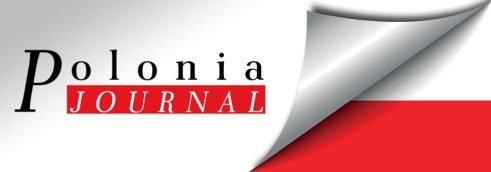 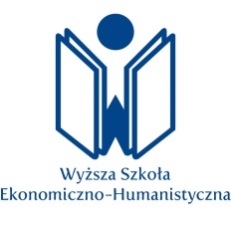 REVIEWER’S FORM (confidential)Name and surname of the Reviewer..…..…..…..…..…..…..…..…..…..…..…..…..…..………...Position in the academic institution..…..…..…..…..…..…..…..…..…..…..…..………………….…………………………………………………………………………………………………... e-mail address………………………………………………………………………………….Article title  …...………………………………………………………………………………..…………………………………………………………………………………………………...Volume no. ……………………………………………………………………………………..Type of the article: innovative, illustrative, other.Reviewer’s opinion (mark X):Detailed opinionPlease indicate X accordingly in 5 grade scale:very good 	5 	good		4average 	3poor		2very poor 	1In the case when the article does not contain a particular element (with the reference to its character), please indicate N/AReasons for the assessment/ remarks (please provide brief explanation of the reasons for the assessment with detailed remarks to help the author improve the paper.…………………………………………………………………………………………………………………………………………………………………………………………………………………………………………………………………………………………………………………………………………………………………………………………………………………………………………………………………………………………………………………………………………………………………………………………………………………………………………………………………………………………………………………I hereby declare that there is no conflict of interests concerning the reviewed publication.……………………………					……………………………………                    Date						                   Signaturearticle is eligible for print in the present formpaper eligible for print after alterations and amendments indicated by the Reviewer, with no need to be re-reviewedPaper eligible for print after recasting according to Reviewer’s remarks. Needs to be re-reviewedpaper not eligible for print12345N/A1.Title relevant to the content2.Abstract/summary correspond with the content3.Aim of the article accomplished4.Contribution to the development of the scientific discipline in question. Relevance to the current state of knowledge.5.Terminology relevant to the accepted principles6.Clarity and precision of the research methodology7.Correctness of statistical analysis8.Correctness of conclusions based on research results9.Diligence and clarity of the text10.Correct quotations, selection of the subject literature11. Clarity and legibility of tables and figures12.Linguistic adequacy and styleCumulative value of the assessment in numbers.Cumulative value of the assessment in numbers.